ขอเชิญร่วมงานวันต่อต้านคอร์รัปชันสากล (ประเทศไทย) ปี 2563ผ่านทาง facebook live : https://www.facebook.com/NACCThailandOfficialFanpageในวันพุธที่ 9 ธันวาคม ตั้งแต่เวลา 09.00 น. เป็นต้นไป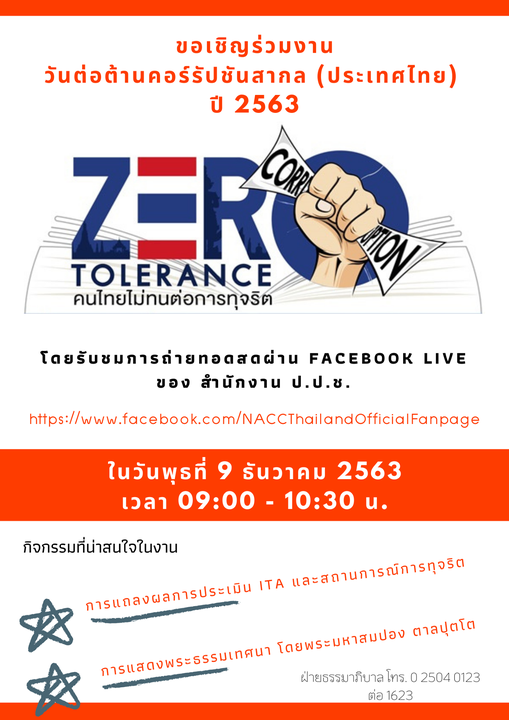 